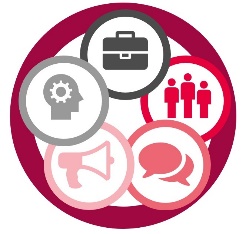 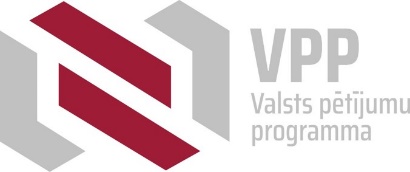 “Dzīve ar COVID: Novērtējums par koronavīrusa izraisītās krīzes pārvarēšanu Latvijā un priekšlikumi sabiedrības noturībai nākotnē” (VPP projekts Nr. VPP-COVID-2020/1-0013).WP6 Izglītības sistēmas transformācija: COVID-19 krīzes sekas un iespējamie risinājumi.Fokusgrupas diskusija DAŽĀDU MĀCĪBU PLATFORMU FUNKCIONALITĀTES IZVĒRTĒJUMS (pirmskola, vispārējā izglītība, augstākā izglītība)Lielvārda Kompetences centrs, Baznīcas 20/22 (sakarā ar ierobežojumiem – tiešsaistē)16.10.2020., plkst. 17.00Eksperti:17.00 – 17.10IevadvārdiVelta Ļubkina, Zanda Rubene17.10. – 17.30Prezentācija “Dažādu mācību platformu funkcionalitātes izvērtējums”Arta Rūdolfa, Linda Daniela17.30 – 18.40Diskusija par dažādu mācību platformu funkcionalitāti pirmsskolas, skolas un augstskolas izglītības līmeņosModeratore: Zanda Rubene18.40  - 19.00Diskusijas rezultātu kopsavilkumsModeratore:Zanda Rubene, protokolē: Jolanta ZastavnajaNr.Vārds, UzvārdsInstitūcija, amatsEksertīzes jomaE-pasts1.Daina KājiņaPrivātās pirmsskolas “CreaKids” vadītājaDigitālo mācību līdzekļu izstrādes projekta (pirmsskola) vadītāja.daina@creakids.lv 2.Liene RolandaRīgas pilsētas sākumskola, pirmsskolas skolotājaVecākā eksperte Skola2030 projektā, attālināto mācību un digitālo mācību līdzekļu izmantošanas pieredze pirmsskolas pedagoģiskajā procesā. liene.rolanda@gmail.com3.Jānis NiedraRPII “Blāzmiņa”, RPII Nr. 213., mūzikas pedagogs, LU maģistra programmas “Pedagoģija” studentsAttālināto mācību un digitālo mācību līdzekļu izmantošanas pieredze pirmsskolas pedagoģiskajā procesā.janis.niedra96@gmail.com4.Aleksandrs VorobjovsRTU Inženierzinātņu vidusskolas direktorsAttālināto mācību un digitālo mācību līdzekļu izstrāde un izmantošana vispārīgajā izglītībā.aleksandrs.vorobjovs@gmail.com5.Inga LindeRīgas Teikas vidusskola un Ulbrokas vidusskola – skolotāja; Stopiņu novads - mācīšanās konsultante; Latvijas Angļu valodas skolotāju asociācijas prezidenteAttālināto mācību un digitālo mācību līdzekļu izmantošanas pieredze skolas pedagoģiskajā procesā.inga.linde@inbox.lv 6.Edīte SarvaLimbažu valsts ģimnāzija,izglītības metodiķeEkspertīzes joma: mācību darbs tiešsaistē pieaugušajiemedite.sarva@gmail.com7.Sandra Murinska RTA docente, Biznesa un sabiedrības procesu pētniecības institūta vadošā pētnieceEkspertīzes joma - komunikācijas zinātne, masu mediji, medijpratība; izstrādāta tālmācības studiju programma e-vidē "Mediju studijas un komunikācija".sandra.murinska@rta.lv8.Daiga KalniņaLU docenteDocētāja kompetences pilnveide tiešsaistes studiju organizēšanādaiga.kalnina@lu.lv9.Kaspars KirisLU lektors, pētnieksIKT pasniedzējs, digitālo mācību platformu uzstādīšanas testēšana un koordinēšanakaspars.kiris@lu.lv10.Andris GribustsIzglītības uzņēmums “Lielvārds”Eksperts informācijas un komunikācijas tehnoloģiju nozarē un izglītības tehnoloģijās.andris.juniors@lielvards.lv